РЕШЕНИЕот __.__.____г.                       аал Сапогов                                     № ПРОЕКТ. О внесении изменений в решение Совета депутатов Сапоговского сельсовета от 21.02.2022г. № 64 «Об утверждении перечня индикаторов риска нарушения обязательных требований при осуществлении муниципального контроля на автомобильном транспорте и в дорожном хозяйстве на территории Сапоговского сельсовета»Рассмотрев протокол № 8  от 29 ноября 2023 года и утверждённый 11 декабря 2023 года министром экономического развития Республики Хакасия, заместителем председателя рабочей группы Ковтун Р.В. заочного заседания рабочей группы по совершенствованию контрольно-надзорной деятельности в Республике Хакасия на тему: «Разработка и актуализация индикаторов риска нарушения обязательных требований по муниципальным видам контроля», в соответствии с Уставом муниципального образования Сапоговского сельсовета Усть-Абаканского района Республики Хакасия, Совет депутатов Сапоговского сельсовета РЕШИЛ:     1. Внести изменения в решение Совета депутатов Сапоговского сельсовета от 21.02.2022г. № 64 «Об утверждении перечня индикаторов риска нарушения обязательных требований при осуществлении муниципального контроля на автомобильном транспорте и в дорожном хозяйстве на территории Сапоговского сельсовета»:1.1. Дополнить приложение № 1 следующим содержанием: - индикатор 2 Поступление в контрольный орган информации (из обращений (заявлений) граждан и организаций, от органов государственной власти, органов местного самоуправления, из средств массовой информации, из информации, полученной при проведении контрольных (надзорных) мероприятий, включая контрольные (надзорные) мероприятия без взаимодействия, в том числе в отношении иных контролируемых лиц) об осуществлении контролируемым лицом деятельности, непосредственно влекущей движение по автомобильным дорогам местного значения тяжеловесных и (или) крупногабаритных транспортных средств, при отсутствии у контролирующего органа информации о согласовании маршрута движения по автомобильным дорогам местного значения тяжеловесных и (или) крупногабаритных транспортных средств.2. Настоящее решение вступает в силу со дня его подписания.Глава Сапоговского сельсовета                                     Е.М. Лапина 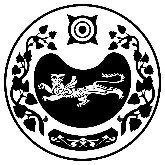 СОВЕТ ДЕПУТАТОВ САПОГОВСКОГО СЕЛЬСОВЕТАУСТЬ-АБАКАНСКОГО РАЙОНА РЕСПУБЛИКИ ХАКАСИЯ